第一届“广外-广州大洋-阿里巴巴跨境电商认证班”活动报名1.活动背景：据广东省商务厅数据，广东跨境电商连续多年保持30%以上的增速，2017年，广州跨境电子商务进出口贸易值达227.7亿元，同比增长55.1%，位居全国第一，占全国海关监管总值的1/4。《中国跨境电商人才研究报告》显示，85.9% 跨境企业存在跨境电商人才严重缺口，据不完全统计每年新增跨境电商行业的人才需求远大于80万人。企业缺少的是复合型中高级人才，这些人才的能力表现在以下几个方面：电子商务知识、国际贸易常识、跨境物流及海外仓储知识、跨境网站运营能力、网络推广营销能力、跨境客户需求分析、跨境支付方式知识、跨境电商法律法规、跨文化交流等知识。为提高我校相关专业学生的跨境电商专业知识和技能，广东外语外贸大学实验教学中心加入阿里巴巴跨境电商“百城千校 百万英才”项目，与广州大洋教育科技股份有限公司合作举办本次“广外-广州大洋-阿里巴巴跨境电商认证班”。2.活动价值：培养相关专业和有意于跨境电商行业发展的学生，在两周内通过在线学习和线下培训，获得阿里巴巴跨境电商行业证书，打开通往跨境电商行业的一扇门。3.活动方案：时间跨度（2019年1月14日-1月25日）1.学生线上学习实施方：广州大洋教育科技股份有限公司时间：  1月14-18日内容：  学生在线学习成果：  考取阿里巴巴初级证书效果：掌握最新的跨境电商岗位知识掌握跨境电商知识的学习方法融入跨境电商的行业社区2.学生线下学习实施方：广州大洋教育科技股份有限公司时间   ：1月21-25日内容：企业讲师入校培训，课程安排见附件。成果：考取阿里巴巴跨境电商三级证书效果：获取权威行业认证证书，提高就业率培训后能满足外贸企业岗位基本要求，可立即上岗掌握阿里国际站的开店流程、店铺装修、运营推广4.相关费用软件费：广州大洋免费提供跨境电商软件的使用。培训费：广州大洋免费提供跨境电商企业培训。认证费用：阿里巴巴初级证书，免费阿里巴巴三级人才认证，费用180元/人（学生培训后自愿报名考取。）5.报名方式将下面的报名表填好后发到实验教学中心助理林泽榕的QQ邮箱978524112@qq.com。报名截止时间2018年12月29日。线上班不设人数限制，线下班限报90人。附：证书样板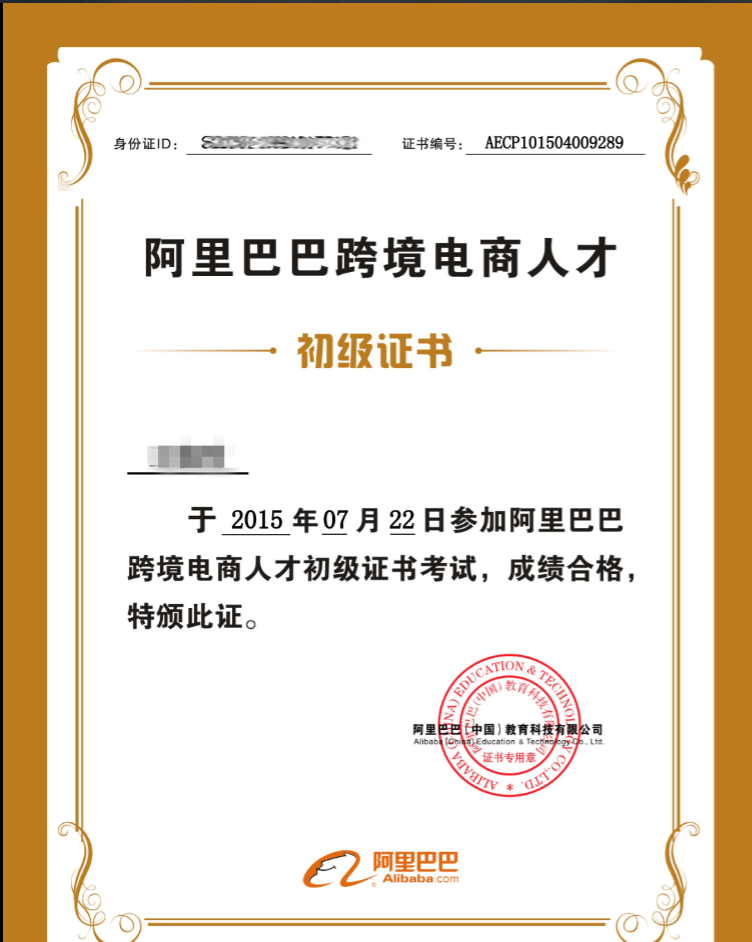 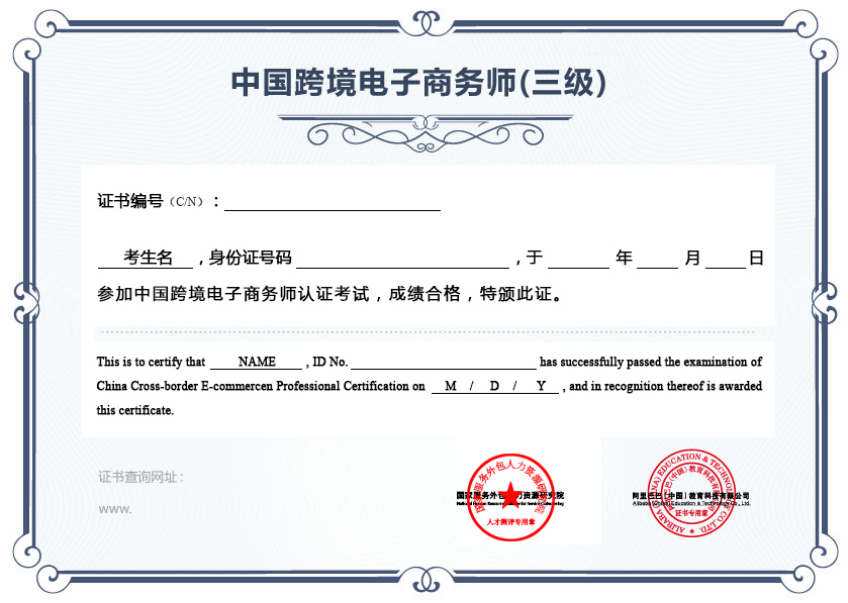 附：线下课程安排第一届“广外-广州大洋-阿里巴巴跨境电商认证班”报名表第一届“广外-广州大洋-阿里巴巴跨境电商认证班”报名表第一届“广外-广州大洋-阿里巴巴跨境电商认证班”报名表第一届“广外-广州大洋-阿里巴巴跨境电商认证班”报名表学号学院姓名班级联系电话QQ邮箱是否参加线上培训，参加阿里巴巴初级证书考试是否参加线下培训，参加阿里巴巴三级人才认证注意事项：因本次活动学位有限，一旦报名，本人将参加全程的培训。                                                      签名：注意事项：因本次活动学位有限，一旦报名，本人将参加全程的培训。                                                      签名：注意事项：因本次活动学位有限，一旦报名，本人将参加全程的培训。                                                      签名：注意事项：因本次活动学位有限，一旦报名，本人将参加全程的培训。                                                      签名：课室安排版块类型课程安排课程内容第一天
1月21日开班
&
平台操作技能/开班总动员开班说明会                                                                                         
（分组、团队激励方案、班规说明、行程安排、注意事项）第一天
1月21日开班
&
平台操作技能理论教学跨境电商岗位要求和职责岗位介绍，岗位职责和要求，工作流程解析，学习计划，考核要求第一天
1月21日开班
&
平台操作技能理论教学国际站后台版块认识系统认识国际站后台常用的版块，及登录后台第一天
1月21日开班
&
平台操作技能理论教学排序类型及排序规则、知识产权认识国际站产品搜索的排序规则，找到切入点，更能事半功倍。
了解国际站操作常见侵权行为，规避侵权第一天
1月21日开班
&
平台操作技能实操教学精准发布产品&实操考核第一天
1月21日开班
&
平台操作技能实操教学素材管理及文件夹管理（运营思路梳理）、常用数据统计表格学习查找关键词多种方法&组合优质标题、如何打造优质产品详情页，同时学习多语言产品发布、查询产品排名
如，新旧平台不同操作，学习产品，收集素材，提高工作效率、常用数据管理表格，高效管理平台数据及分析数据第二天
1月22日资源利用
&
后台诊断实操教学资源利用（P4P/RFQ/橱窗）排序展示、顶级展位、橱窗设置、RFQ、P4P入门第二天
1月22日资源利用
&
后台诊断实操教学认识信保、一达通信保、一达通数据对于平台效果影响越来越大，认识什么是信保、一达通、如何操作信保、一达通第二天
1月22日资源利用
&
后台诊断实操教学国际站后台诊断&优化策略诊断后台问题，对症下药以提升平台效果第二天
1月22日资源利用
&
后台诊断实操考核国际站后台诊断&优化策略 实操考核第三天
1月23日视觉营销设计实操教学动手打造爆款主图图片视觉营销，案例分析哪种图片风格更能吸引买家眼球，吸睛产品主图设计，教你设计出第一时间抓住买家眼球的主图第三天
1月23日视觉营销设计实操教学PS旺铺装修旺铺装修版块、海报设计、店铺规划、抠图（理论+实操）第三天
1月23日视觉营销设计实操教学详情页设计（实操）产品内页案例对比分析，设计让客户走心的产品详情页，提升买家浏览体验的同时，也提升询盘量第四天
1月24日外贸技能实操教学外贸流程十步走 （报价表、PI、客户跟进表制作）报价、订货、付款方式、备货、包装、通关手续、装船、运输保险、提单、结汇流程整体认知第四天
1月24日外贸技能实操教学询盘分析&跟进询盘分析跟进方法及技巧 ，如何报价才能吸引买家二次回复甚至促成成交第四天
1月24日外贸技能/考证安排第五天
1月25日外贸技能
&
面试技巧理论教学开发客户技巧&途径&任务B2B搜索客户、搜索引擎找客户、开发信撰写第五天
1月25日外贸技能
&
面试技巧理论教学外贸常用软件介绍通过了解外贸常用软件，学习如何通过这些软件跟进客户及开发客户第五天
1月25日外贸技能
&
面试技巧理论教学双选会安排、流程及注意事项、职场心态指导职场心态，职业规划，面试技巧